 St Leonard’s CE Primary Academy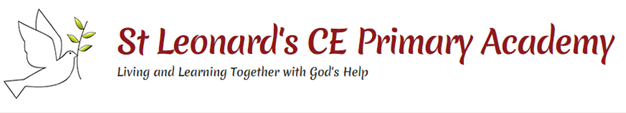 Year 2 Curriculum Overview 2023-2024SubjectSubjectTerm 1Here We Are!Term 2Fire! Fire!Term 3Brilliant Brunel!Term 4Help is on the Way! Term 5Food, Glorious Food!Term 6
Unsinkable!English TextEnglish TextPattan’s PumpkinMeerkat MailDear EarthVlad and the Great Fire of LondonFire PoetryTraction ManRosie Revere: EngineerJim and the BeanstalkJourneyThe Dragon MachineDragon WorldThe Tunnel The Owl and The PussycatGenresGenresInstructionsNon-chronological reportLetterWriting in RoleNarrativePoetryLetterNon-chronological reportRecountNarrativeDescriptionsWriting in RoleNewspaper reportInstructionsLetterDescriptionsNarrative PoetryGPSGPSCapital letters and full stopsCommas
Sentence types – questions and statementsConjunctions – coordination and subordination
 Expanded noun phrases Use of -ly to turn adjectives into adverbs 
 Apostrophes – contraction and possessionSentence types –exclamation 
Tenses – past and present Suffixes: -ness, -er, -ful, -less, -est 

Sentence types – commandConsolidation of GPS skillsGuided ComprehensionGuided ComprehensionRWI Grey BooksRWI  Grey BooksRWI Grey BooksThe bear and the PianoThe Tear ThiefFantastic Mr FoxNational Geographic: TitanicMathsMathsNumber and Place ValueGeometry : Properties of ShapeAdditionSubtractionGeometry : Properties of ShapeDivisionGeometry : Position and DirectionMultiplication and DivisionMeasurement : Mass and LengthFractionsMeasurement : TimeMeasurement : MoneyStatisticsMeasurement : Capacity and TemperaturePlace ValueAddition and SubtractionGeometry and MeasurementMultiplication and DivisionFractionsScienceScienceHabitats from around the worldEveryday MaterialsLiving things and their habitatsAnimals including humans: Life CyclePlants: Growth and careAnimals including humans: growthComputingComputingData and Information - PictogramsCreating Media – Digital PhotographyComputing Systems and Networks – IT Around UsCreating Media – Making MusicProgramming A – Robot AlgorithmsProgramming B – Introduction to QuizzesGeographyGeographyLocational Knowledge of the WorldA study of India – a contrasting localityLocal studyBrunel and Swindon - Study of how Brunel’s railway provided transport links within the UKWhere does our food come from?A study of how we source our food and the effect this has on our environment HistoryHow do we know about the Great Fire of London? A focus on historical accounts of this eventFlorence Nightingale and Mary Seacole What did they do for nursing?The Sinking of the TitanicWhy was this event so significant?MusicMusicExploring Simple PatternsHow Does Music Help Us to Make Friends?Focus on Dynamics and TempoHow Does Music Teach Us About the Past?Exploring Feelings Through MusicHow Does Music Make the World a Better Place?Inventing a Musical StoryHow Does Music Teach Us About our Neighbourhood?Music that Makes You DanceHow Does Music Make Us Happy?Exploring ImprovisationHow Does Music Teach Us About Looking After our Planet?Art/DTArt/DTARTDrawing: Tell a StoryDTTextiles: PouchesARTPainting and Mixed Media: Life in ColourARTSculpture and 3D: Clay HouseDTFood: A balanced dietDTMechanisms: Making Moving MonstersP.E.P.E.Gym/NetballDance/HockeyGolf/YogaOrienteering / ArcheryRounders/TennisAthletics/ HandballR.E.R.E.CreationWho made the world?Incarnation (Digging Deeper)Why does Christmas matter to Christians?Who is Jewish and what do they believe?Salvation(Digging Deeper)Why does Easter matter to Christians?Who is a Muslim and what do they believe?How can we learn from sacred books?PSHEPSHEBeing me in my worldCelebrating DifferenceDreams and GoalsHealthy MeRelationshipsChanging Me